АДМИНИСТРАЦИЯ ПАЛЬСКОГО СЕЛЬСКОГО ПОСЕЛЕНИЯ ОСИНСКОГО РАЙОНА ПЕРМСКОГО КРАЯП О С Т А Н О В Л Е Н И Е28.11.20147                                                                                                            № 134Об утверждении  Муниципальной программы«Развитие инфраструктуры »В соответствии с Федеральным законом  от 6 октября 2003 г. №131-ФЗ «Об общих принципах организации местного самоуправления в Российской Федерации», Уставом Пальского сельского поселения, постановлением администрации Пальского сельского поселения «Об утверждении Порядка разработки, реализации и оценки эффективности муниципальных программ Пальского сельского поселения» от  03.10.2014 № 163  (в редакции от 03.12.2014 № 213; от 29.12.2014 № 229). Постановлением администрации Пальского сельского поселения от 28 ноября 2017 г. № 131 «Об утверждении Перечня муниципальных программ Пальского сельского поселения  на 2018 -2020 годы.Администрация Пальского сельского поселения ПОСТАНОВЛЯЕТ:1.Утвердить прилагаемую муниципальную программу «Развитие инфраструктуры».  2.Постановление администрации Пальского сельского поселения № 235 от 29.12.2014 ( в редакции от 05.06.2015 № 80; от 17.11.2015 №225; от 15.12.2015 № 277; от 23.06.2016 № 262; от 12.09.2016 № 327; от 24.11.2016 № 369).  «об утверждении  Муниципальной программы «Развитие инфраструктуры в  Пальском сельском поселении на 2015-2017 годы»»,  признать утратившим силу с 01 января 2018 года.                                                                       3.Обнародовать настоящее постановление согласно Порядка обнародования нормативно правовых актов Пальского сельского поселения и разместить на официальном сайте Пальского сельского поселения в информационно-телекоммуникационной сети Интернет.                                                                                  4.  Контроль за исполнением данного постановления оставляю за собой.Глава Пальского сельского поселения –глава администрации Пальскогосельского поселения                                                                       Н.В.Хромина                                                                                                                             УТВЕРЖДЕНАПостановлением администрации Пальского сельского поселения                                                    От 28.11.2017г № 134МУНИЦИПАЛЬНАЯ ПРОГРАММА«Развитие инфраструктуры»  ПАСПОРТмуниципальной программы  «Развитие инфраструктуры »  (полное  наименование муниципальной программы)1.Характеристика  текущего состояния сферы «Развитие инфраструктуры »  1.1.Характеристика   водоснабжения Пальского  сельского поселенияИз объектов инженерной инфраструктуры на территории поселения находятся 3 водозаборные скважины с водонапорными башнями в с. Паль и в с. Кузнечиха.Обслуживающая организация по системе водоснабжения на территории села Паль и села Кузнечихи  отсутствует. На скважине ведется периодический контроль качества воды. Качество питьевой воды соответствует установленным требованиям по всем нормируемым параметрам.Водоснабжение с. Кузнечиха, с.Паль осуществляется за счет подземных источников, путем перекачки воды из скважины в водонапорную башню, механической  очистки и затем распределение через систему водопроводов. Регулируется уровень наполнения водонапорных башен временным реле.Водоснабжение с. Паль осуществляется из артезианских скважин, протяженность водопровода составляет 1868,18 м., имеется 1 водонапорная башня, скважина. Протяженность водопровода с. Кузнечиха составляет 6648 м., имеется 1 водонапорная башня, скважина. Водоснабжение остальных населенных пунктов осуществляется из индивидуальных скважин и колодцев.Основная часть сетей находится в муниципальной собственности (Поселение), а так же существуют бесхозные сети. Физический износ водопроводных сетей составляет более 72%. Причинами высокого уровня износа являются недостаточное финансирование ремонтных работ и явное несоответствие фактического объёма инвестиций в модернизацию и реконструкцию основных средств даже минимальным потребностям. Планово-предупредительный ремонт сетей и оборудования систем водоснабжения,  практически полностью уступил место аварийно-восстановительным работам. Это ведёт к лавинообразному накапливанию недоремонта и падению надёжности коммунальных систем. В связи с неудовлетворительным состоянием системы водоснабжениясуществует риск прекращения водоснабжения села.            Высокий износ инфраструктуры водоснабжения Пальского сельского поселения предопределяет нерациональное использование ресурсов на обеспечение потребителей водой. Для реализации потребителям 1 куб.м. воды из водного объекта забирается около 1,2 куб.м. воды. Таким образом, на каждый кубический метр полезно используемой воды приходится около 0,2 куб.м. воды, теряемой при транспортировании, что в свою очередь, увеличивает расход электроэнергии на работу насосного оборудования, а также загрузку головных сооружений и трубопроводов.Аварийность сетей также сопряжена с потерями воды, затратами трудовых и материальных ресурсов, временным повышением нагрузок на отдельные участки водопроводных сетей.Обустроены зоны санитарной охраны (ЗСО) с.Кузнечиха и с.Паль объектов хозяйственно-питьевого водоснабжения в соответствии с действующими нормативами (Сан-ПиН 2.1.4.1110-02) с целью:- обеспечения санитарно-эпидемиологической надежности хозяйственно-питьевого водоснабжения сельского поселения;- предупреждения загрязнения источника водоснабжения и изменения качественного состава воды в источнике.Содержание объектов водоснабжения в его нынешнем виде непосильно как для потребителей коммунальных услуг, так и для бюджетной сферы муниципального образования.Несмотря , на то , что организация водоснабжения в границах Пальского сельского поселения  в соответствии с Федеральным законом от 06 октября 2003 г. № 131-ФЗ «Об общих принципах организации местного самоуправления в Российской Федерации» относится к вопросам местного значения, с учётом вышеизложенного и в связи с отсутствием у Пальского сельского поселения достаточных средств на их восстановление и установку, предполагается поэтапно модернизировать переданное оборудование, реконструировать объекты и сети с высокой степенью износа, а также установить энергосберегающее оборудование на объектах водоснабжения с привлечением бюджетных средств поселения  и  концессионера передав имущество по водоснабжению в концессию.        1.2.Храктеристика газоснабжения Пальского сельского поселения. В настоящее время централизованное газоснабжение природным газом на  территории Пальского сельского поселения отсутствует.Газоснабжение Поселения осуществляется сжиженным углеводородным газом (СУГ), привозимым в поселение с ГНС г. Оса. Основное применение СУГ является приготовление пищи. Газоснабжение Поселения осуществляется ООО "Синтез-Н", ООО "Уральская газовая компания".Перспективное газоснабжение поселения предусматривается путем строительства магистрального газопровода от с. Горы, через с. Кузнечиха, далее с. Паль.          Газификация населенных пунктов с. Кузнечиха и с.Паль  окажет существенное влияние на социальное и экономическое развитие Пальского сельского поселения , на качественный уровень жизни населения, на состояние экономики в целом, являясь одним из наиболее значимых факторов повышения эффективности энергоснабжения. Природный газ по-прежнему является наименее затратным видом топлива. Администрация поселения в 2013-2015г  подготовила проектно-сметную документацию,  и получила положительную экспертизу и следующий этап войти в строительство распределительного газопровода .2. Цели, задачи и  муниципальной программы  «Развитие инфраструктуры »2.1.Цели и задачи водоснабжения Пальского сельского поселенияЦель. Повышение качества и надёжности предоставления коммунальной услуги  - водоснабжение, улучшение, создание устойчивых и эффективных механизмов для модернизации объектов водоснабжения. Задачи. Максимальное внедрением энерго- ресурсосберегающих технологий, повышение надёжности, качества и долговечности объектов водоснабжения.2.2. Цели и задачи газоснабжения Пальского сельского поселенияЦель. Развитие газификации населенных пунктов Пальского сельского поселения для повышения уровня обеспеченности (газификации) природным газом населения поселения, обеспечение условий подключения объектов нового строительства к сетям  газоснабжения ,  создание условий для развития отраслей народного и сельского  хозяйстваЗадачи. Создание условий надежного обеспечения газом потребителей; повышение эффективности использования природного газа;  строительство распределительных газовых сетей для увеличения объема потребления природного газа населением оптимизация загрузки существующих газовых сетей; создание благоприятных условий для привлечения внебюджетных источников финансирования в развитие газификации поселения; стимулирование развития сельскохозяйственного производства.                                                                                                                                                                                                  Приложение 2 ПЕРЕЧЕНЬцелевых показателей муниципальной программы (подпрограммы)« Развитие инфраструктуры»                        (подпрограммы  1. «Водоснабжение  населенных пунктов поселения» 2. «Газификация              населенных пунктов поселения») III. Перечень подпрограмм муниципальной программы и мероприятий, не вошедших в подпрограммыПриложение 3ПЕРЕЧЕНЬосновных мероприятий и муниципальной программыРазвитие инфраструктуры(наименование муниципальной программы)(подпрограммы 1. «Водоснабжение  населенных пунктов поселения» 2. «Газификация  населенных пунктов поселения»)ПЕРЕЧЕНЬ мероприятий, финансовые затраты и показатели результативности подпрограммIV. Сроки и этапы реализации программыРеализация Программы рассчитана на 2018-2020 годы.		Источником финансирования Программы являются средства бюджета Пальского сельского поселения и средства краевого бюджета.	Объемы финансирования Программы по мероприятиям и годам подлежат уточнению при формировании бюджета Пальского сельского поселения  на соответствующий финансовый год.V. Ожидаемые результаты реализации муниципальной программы  «Развитие инфраструктуры » В результате реализации подпрограммы «Водоснабжение населенных пунктов поселения» предусматривается создание условий, способствующих повышению уровня и качества жизни населения поселения , а так же реализация Программы  позволит осуществить     Провести  модэрнизацию( ремонт)  объектов водоснабжения   поселения :    увеличить протяженность отремонтированных водопроводных сетей до 1.04 км.;    отремонтировать   водозаборные скважины  2 шт. и заменить водонапорные башни в количестве 1 шт.     снизить ликвидацию  до 1 порыва в год;    произвести ремонт колодцев по 1 в год;В результате реализации подпрограммы «Газификация населенных пунктов поселения» предусматривается создание условий, способствующих повышению уровня и качества жизни населения поселения, посредством подведения природного газа населению, коммунально-бытовым, промышленным потребителям.    Строительство  распределительного газопровода  с. Кузнечиха – 7,2 км.    позволит перевести потребителей проживающих в населенном  пункте, сельской местности на природный газ- газифицировано будет  128 домовладений.VI. Основные меры правового регулирования в сфере «Развитие инфраструктур», направленные на достижение целей и конечных результатов муниципальной программыФедеральный закон от 06 октября 2003 г. № 131-ФЗ «Об общих принципах организации местного самоуправления в Российской Федерации»Устав поселенияVII. Управление рисками с целью минимизации их влияния на достижение целей муниципальной программыправовые риски - несвоевременное принятие необходимых нормативных правовых актов на федеральном  и краевом уровне, изменение действующего законодательства;макроэкономические и финансовые риски - кризисные явления в экономике, рост уровня инфляции, изменение ценовой политики, неисполнение доходной части районного бюджета, сокращение финансирования мероприятий программы за счёт средств краевого бюджета, недостаточное финансирование мероприятий со стороны органов местного самоуправления поселений (если это предусмотрено программой);организационные и административные риски - недостатки в процедурах управления и контроля за ходом реализации  программы, неэффективное взаимодействие соисполнителей программы, дефицит квалифицированных кадров;социальные риски - неприятие населением, профессиональной общественностью, политическими партиями целей и задач, принятой к реализации муниципальной  программы;информационные риски - отсутствие или частичная недостаточность исходной отчетной и прогнозной информации, используемой в процессе разработки и реализации программыV111.  Методика оценки эффективности муниципальной программыОценка эффективности выполнения муниципальной программы проводится в соответствии с Методикой, определенной Порядком разработки, реализации и оценки эффективности муниципальных программ Пальского сельского поселения, утвержденным постановлением администрации Пальского сельского поселения № 163 от 03.10.2014(в редакции от 03.12.2014 № 213; от 29.12.2014 № 229).Руководитель муниципальной программыГлава администрации Пальского сельского поселенияГлава администрации Пальского сельского поселенияГлава администрации Пальского сельского поселенияГлава администрации Пальского сельского поселенияГлава администрации Пальского сельского поселенияОтветственные исполнители муниципальной программыГлава Администрации Пальского сельского поселения Глава Администрации Пальского сельского поселения Глава Администрации Пальского сельского поселения Глава Администрации Пальского сельского поселения Глава Администрации Пальского сельского поселения Соисполнители муниципальной программыНе требуютсяНе требуютсяНе требуютсяНе требуютсяНе требуютсяУчастники муниципальной программы Администрация Пальского сельского поселенияАдминистрация Пальского сельского поселенияАдминистрация Пальского сельского поселенияАдминистрация Пальского сельского поселенияАдминистрация Пальского сельского поселенияПеречень подпрограмм муниципальной программы1. «Водоснабжение  населенных пунктов поселения»2. «Газификация населенных пунктов поселения»1. «Водоснабжение  населенных пунктов поселения»2. «Газификация населенных пунктов поселения»1. «Водоснабжение  населенных пунктов поселения»2. «Газификация населенных пунктов поселения»1. «Водоснабжение  населенных пунктов поселения»2. «Газификация населенных пунктов поселения»1. «Водоснабжение  населенных пунктов поселения»2. «Газификация населенных пунктов поселения»Цели муниципальной программыПовышение качества и надёжности предоставления коммунальной услуги  - водоснабжение, улучшение, создание устойчивых и эффективных механизмов для модернизации объектов водоснабжения.Развитие газификации населенных пунктов Пальского сельского поселения для повышения уровня обеспеченности (газификации) природным газом населения поселения, обеспечение условий подключения объектов нового строительства к сетям  газоснабжения ,  создание условий для развития отраслей народного и сельского  хозяйстваПовышение качества и надёжности предоставления коммунальной услуги  - водоснабжение, улучшение, создание устойчивых и эффективных механизмов для модернизации объектов водоснабжения.Развитие газификации населенных пунктов Пальского сельского поселения для повышения уровня обеспеченности (газификации) природным газом населения поселения, обеспечение условий подключения объектов нового строительства к сетям  газоснабжения ,  создание условий для развития отраслей народного и сельского  хозяйстваПовышение качества и надёжности предоставления коммунальной услуги  - водоснабжение, улучшение, создание устойчивых и эффективных механизмов для модернизации объектов водоснабжения.Развитие газификации населенных пунктов Пальского сельского поселения для повышения уровня обеспеченности (газификации) природным газом населения поселения, обеспечение условий подключения объектов нового строительства к сетям  газоснабжения ,  создание условий для развития отраслей народного и сельского  хозяйстваПовышение качества и надёжности предоставления коммунальной услуги  - водоснабжение, улучшение, создание устойчивых и эффективных механизмов для модернизации объектов водоснабжения.Развитие газификации населенных пунктов Пальского сельского поселения для повышения уровня обеспеченности (газификации) природным газом населения поселения, обеспечение условий подключения объектов нового строительства к сетям  газоснабжения ,  создание условий для развития отраслей народного и сельского  хозяйстваПовышение качества и надёжности предоставления коммунальной услуги  - водоснабжение, улучшение, создание устойчивых и эффективных механизмов для модернизации объектов водоснабжения.Развитие газификации населенных пунктов Пальского сельского поселения для повышения уровня обеспеченности (газификации) природным газом населения поселения, обеспечение условий подключения объектов нового строительства к сетям  газоснабжения ,  создание условий для развития отраслей народного и сельского  хозяйстваЗадачи муниципальной программы Максимальное внедрением энерго- ресурсосберегающих технологий, повышение надёжности, качества и долговечности объектов водоснабжения.         Создание условий надежного обеспечения газом потребителей; повышение эффективности использования природного газа;  строительство распределительных газовых сетей для увеличения объема потребления природного газа населением оптимизация загрузки существующих газовых сетей; создание благоприятных условий для привлечения внебюджетных источников финансирования в развитие газификации поселения; стимулирование развития сельскохозяйственного производства. Максимальное внедрением энерго- ресурсосберегающих технологий, повышение надёжности, качества и долговечности объектов водоснабжения.         Создание условий надежного обеспечения газом потребителей; повышение эффективности использования природного газа;  строительство распределительных газовых сетей для увеличения объема потребления природного газа населением оптимизация загрузки существующих газовых сетей; создание благоприятных условий для привлечения внебюджетных источников финансирования в развитие газификации поселения; стимулирование развития сельскохозяйственного производства. Максимальное внедрением энерго- ресурсосберегающих технологий, повышение надёжности, качества и долговечности объектов водоснабжения.         Создание условий надежного обеспечения газом потребителей; повышение эффективности использования природного газа;  строительство распределительных газовых сетей для увеличения объема потребления природного газа населением оптимизация загрузки существующих газовых сетей; создание благоприятных условий для привлечения внебюджетных источников финансирования в развитие газификации поселения; стимулирование развития сельскохозяйственного производства. Максимальное внедрением энерго- ресурсосберегающих технологий, повышение надёжности, качества и долговечности объектов водоснабжения.         Создание условий надежного обеспечения газом потребителей; повышение эффективности использования природного газа;  строительство распределительных газовых сетей для увеличения объема потребления природного газа населением оптимизация загрузки существующих газовых сетей; создание благоприятных условий для привлечения внебюджетных источников финансирования в развитие газификации поселения; стимулирование развития сельскохозяйственного производства. Максимальное внедрением энерго- ресурсосберегающих технологий, повышение надёжности, качества и долговечности объектов водоснабжения.         Создание условий надежного обеспечения газом потребителей; повышение эффективности использования природного газа;  строительство распределительных газовых сетей для увеличения объема потребления природного газа населением оптимизация загрузки существующих газовых сетей; создание благоприятных условий для привлечения внебюджетных источников финансирования в развитие газификации поселения; стимулирование развития сельскохозяйственного производства.Целевые показатели (индикаторы) муниципальной программы  Приложение 2  Приложение 2  Приложение 2  Приложение 2  Приложение 2Этапы и сроки реализации муниципальной программы2018-2020 годы2018-2020 годы2018-2020 годы2018-2020 годы2018-2020 годыОбъемы и источники финансирования муниципальной программыИсточники финансированияРасходы (тыс.руб.)Расходы (тыс.руб.)Расходы (тыс.руб.)Расходы (тыс.руб.)Объемы и источники финансирования муниципальной программыИсточники финансирования2018г2019г2020гВсегоОбъемы и источники финансирования муниципальной программыВсего, в т.ч.:506,800506,8Объемы и источники финансирования муниципальной программыБюджет поселения506,800506,8Ожидаемые результаты реализации муниципальной программы     Провести  реконструкцию , ремонт  и замену объектов водоснабжения   поселения :    увеличить протяженность отремонтированных водопроводных сетей до 1.04 км.;     отремонтировать   водозаборные скважины 2 шт.  и заменить водонапорные башни в количестве 1 шт.    снизить ликвидацию  до 1 порыва в год;     произвести ремонт колодцев по 1 в год;     Построить распределительный газопровод с. Кузнечиха – 7,2 км.    Это позволит перевести потребителей проживающих в населенных пунктах, сельской местности на природный газ- газификация  128 домовладений     Провести  реконструкцию , ремонт  и замену объектов водоснабжения   поселения :    увеличить протяженность отремонтированных водопроводных сетей до 1.04 км.;     отремонтировать   водозаборные скважины 2 шт.  и заменить водонапорные башни в количестве 1 шт.    снизить ликвидацию  до 1 порыва в год;     произвести ремонт колодцев по 1 в год;     Построить распределительный газопровод с. Кузнечиха – 7,2 км.    Это позволит перевести потребителей проживающих в населенных пунктах, сельской местности на природный газ- газификация  128 домовладений     Провести  реконструкцию , ремонт  и замену объектов водоснабжения   поселения :    увеличить протяженность отремонтированных водопроводных сетей до 1.04 км.;     отремонтировать   водозаборные скважины 2 шт.  и заменить водонапорные башни в количестве 1 шт.    снизить ликвидацию  до 1 порыва в год;     произвести ремонт колодцев по 1 в год;     Построить распределительный газопровод с. Кузнечиха – 7,2 км.    Это позволит перевести потребителей проживающих в населенных пунктах, сельской местности на природный газ- газификация  128 домовладений     Провести  реконструкцию , ремонт  и замену объектов водоснабжения   поселения :    увеличить протяженность отремонтированных водопроводных сетей до 1.04 км.;     отремонтировать   водозаборные скважины 2 шт.  и заменить водонапорные башни в количестве 1 шт.    снизить ликвидацию  до 1 порыва в год;     произвести ремонт колодцев по 1 в год;     Построить распределительный газопровод с. Кузнечиха – 7,2 км.    Это позволит перевести потребителей проживающих в населенных пунктах, сельской местности на природный газ- газификация  128 домовладений     Провести  реконструкцию , ремонт  и замену объектов водоснабжения   поселения :    увеличить протяженность отремонтированных водопроводных сетей до 1.04 км.;     отремонтировать   водозаборные скважины 2 шт.  и заменить водонапорные башни в количестве 1 шт.    снизить ликвидацию  до 1 порыва в год;     произвести ремонт колодцев по 1 в год;     Построить распределительный газопровод с. Кузнечиха – 7,2 км.    Это позволит перевести потребителей проживающих в населенных пунктах, сельской местности на природный газ- газификация  128 домовладенийНаименование программы (подпрограммы), основных мероприятийНаименование целевых показателейЕд.изм.Значения целевых показателейЗначения целевых показателейЗначения целевых показателейЗначения целевых показателейНаименование программы (подпрограммы), основных мероприятийНаименование целевых показателейЕд.изм.на начало реализации программы2018г.2019г.2020г.Программа «  Развитие инфраструктуры»Программа «  Развитие инфраструктуры»Программа «  Развитие инфраструктуры»Программа «  Развитие инфраструктуры»Программа «  Развитие инфраструктуры»Программа «  Развитие инфраструктуры»Программа «  Развитие инфраструктуры»       1.Подпрограмма «Водоснабжение  населенных пунктов поселения»        1.Подпрограмма «Водоснабжение  населенных пунктов поселения»        1.Подпрограмма «Водоснабжение  населенных пунктов поселения»        1.Подпрограмма «Водоснабжение  населенных пунктов поселения»        1.Подпрограмма «Водоснабжение  населенных пунктов поселения»        1.Подпрограмма «Водоснабжение  населенных пунктов поселения»        1.Подпрограмма «Водоснабжение  населенных пунктов поселения»          1.1 Реконструкция и ремонт  и замена объектов водоснабжения   поселения Показатель 1.1.1.Протяженность сетейкм0.8200.9000.9701.040         1.1 Реконструкция и ремонт  и замена объектов водоснабжения   поселения 1.1.2.Объекты,сооружения  подлежащие модэрнизации и заменешт.02111.2.Ремонт водопровода ,колодцев1.2.1ликвидация порывовшт.21111.2.Ремонт водопровода ,колодцев1.2.2.Ремонт колодцевшт.3111Подпрограмма2 «Газификация населенных пунктов поселения»Подпрограмма2 «Газификация населенных пунктов поселения»Подпрограмма2 «Газификация населенных пунктов поселения»Подпрограмма2 «Газификация населенных пунктов поселения»Подпрограмма2 «Газификация населенных пунктов поселения»Подпрограмма2 «Газификация населенных пунктов поселения»Подпрограмма2 «Газификация населенных пунктов поселения»   2.1. Строительство распределительного газопровода 2.2. Содержание газопровода 2.1.1.Строительство газопровода2.2.2.Протяженность газопроводакм.км.007,200007,2МероприятияИсполнителиИсточники финансированияОбъем финансирования (тыс.руб.)Объем финансирования (тыс.руб.)Объем финансирования (тыс.руб.)Объем финансирования (тыс.руб.)Объем финансирования (тыс.руб.)Объем финансирования (тыс.руб.)Объем финансирования (тыс.руб.)Объем финансирования (тыс.руб.)Показатели результативности исполнения программных  мероприятийПоказатели результативности исполнения программных  мероприятийПоказатели результативности исполнения программных  мероприятийПоказатели результативности исполнения программных  мероприятийПоказатели результативности исполнения программных  мероприятийПоказатели результативности исполнения программных  мероприятийПоказатели результативности исполнения программных  мероприятийПоказатели результативности исполнения программных  мероприятийПоказатели результативности исполнения программных  мероприятийПоказатели результативности исполнения программных  мероприятийМероприятияИсполнителиИсточники финансированияВсегов т.ч. по годамв т.ч. по годамв т.ч. по годамНаименование показателяНаименование показателяНаименование показателяНаименование показателяНаименование показателяНаименование показателяНаименование показателяЕд.изм.Ед.изм.Базовое значениеБазовое значениеПлан по годамПлан по годамПлан по годамПлан по годамМероприятияИсполнителиИсточники финансированияВсего20182019202020202020202020202018201820192020Подпрограмма 1 «Водоснабжение  населенных пунктов поселения»Подпрограмма 1 «Водоснабжение  населенных пунктов поселения»Подпрограмма 1 «Водоснабжение  населенных пунктов поселения»Подпрограмма 1 «Водоснабжение  населенных пунктов поселения»Подпрограмма 1 «Водоснабжение  населенных пунктов поселения»Подпрограмма 1 «Водоснабжение  населенных пунктов поселения»Подпрограмма 1 «Водоснабжение  населенных пунктов поселения»Подпрограмма 1 «Водоснабжение  населенных пунктов поселения»Подпрограмма 1 «Водоснабжение  населенных пунктов поселения»Подпрограмма 1 «Водоснабжение  населенных пунктов поселения»Подпрограмма 1 «Водоснабжение  населенных пунктов поселения»Подпрограмма 1 «Водоснабжение  населенных пунктов поселения»Подпрограмма 1 «Водоснабжение  населенных пунктов поселения»Подпрограмма 1 «Водоснабжение  населенных пунктов поселения»Подпрограмма 1 «Водоснабжение  населенных пунктов поселения»Подпрограмма 1 «Водоснабжение  населенных пунктов поселения»Подпрограмма 1 «Водоснабжение  населенных пунктов поселения»Подпрограмма 1 «Водоснабжение  населенных пунктов поселения»Подпрограмма 1 «Водоснабжение  населенных пунктов поселения»Подпрограмма 1 «Водоснабжение  населенных пунктов поселения»Подпрограмма 1 «Водоснабжение  населенных пунктов поселения»Цель  1 Повышение качества и надёжности предоставления коммунальной услуги  - водоснабжение, улучшение, создание устойчивых и эффективных механизмов для модернизации объектов водоснабжения.Цель  1 Повышение качества и надёжности предоставления коммунальной услуги  - водоснабжение, улучшение, создание устойчивых и эффективных механизмов для модернизации объектов водоснабжения.Цель  1 Повышение качества и надёжности предоставления коммунальной услуги  - водоснабжение, улучшение, создание устойчивых и эффективных механизмов для модернизации объектов водоснабжения.Цель  1 Повышение качества и надёжности предоставления коммунальной услуги  - водоснабжение, улучшение, создание устойчивых и эффективных механизмов для модернизации объектов водоснабжения.Цель  1 Повышение качества и надёжности предоставления коммунальной услуги  - водоснабжение, улучшение, создание устойчивых и эффективных механизмов для модернизации объектов водоснабжения.Цель  1 Повышение качества и надёжности предоставления коммунальной услуги  - водоснабжение, улучшение, создание устойчивых и эффективных механизмов для модернизации объектов водоснабжения.Цель  1 Повышение качества и надёжности предоставления коммунальной услуги  - водоснабжение, улучшение, создание устойчивых и эффективных механизмов для модернизации объектов водоснабжения.Цель  1 Повышение качества и надёжности предоставления коммунальной услуги  - водоснабжение, улучшение, создание устойчивых и эффективных механизмов для модернизации объектов водоснабжения.Цель  1 Повышение качества и надёжности предоставления коммунальной услуги  - водоснабжение, улучшение, создание устойчивых и эффективных механизмов для модернизации объектов водоснабжения.Цель  1 Повышение качества и надёжности предоставления коммунальной услуги  - водоснабжение, улучшение, создание устойчивых и эффективных механизмов для модернизации объектов водоснабжения.Цель  1 Повышение качества и надёжности предоставления коммунальной услуги  - водоснабжение, улучшение, создание устойчивых и эффективных механизмов для модернизации объектов водоснабжения.Цель  1 Повышение качества и надёжности предоставления коммунальной услуги  - водоснабжение, улучшение, создание устойчивых и эффективных механизмов для модернизации объектов водоснабжения.Цель  1 Повышение качества и надёжности предоставления коммунальной услуги  - водоснабжение, улучшение, создание устойчивых и эффективных механизмов для модернизации объектов водоснабжения.Цель  1 Повышение качества и надёжности предоставления коммунальной услуги  - водоснабжение, улучшение, создание устойчивых и эффективных механизмов для модернизации объектов водоснабжения.Цель  1 Повышение качества и надёжности предоставления коммунальной услуги  - водоснабжение, улучшение, создание устойчивых и эффективных механизмов для модернизации объектов водоснабжения.Цель  1 Повышение качества и надёжности предоставления коммунальной услуги  - водоснабжение, улучшение, создание устойчивых и эффективных механизмов для модернизации объектов водоснабжения.Цель  1 Повышение качества и надёжности предоставления коммунальной услуги  - водоснабжение, улучшение, создание устойчивых и эффективных механизмов для модернизации объектов водоснабжения.Цель  1 Повышение качества и надёжности предоставления коммунальной услуги  - водоснабжение, улучшение, создание устойчивых и эффективных механизмов для модернизации объектов водоснабжения.Цель  1 Повышение качества и надёжности предоставления коммунальной услуги  - водоснабжение, улучшение, создание устойчивых и эффективных механизмов для модернизации объектов водоснабжения.Цель  1 Повышение качества и надёжности предоставления коммунальной услуги  - водоснабжение, улучшение, создание устойчивых и эффективных механизмов для модернизации объектов водоснабжения.Цель  1 Повышение качества и надёжности предоставления коммунальной услуги  - водоснабжение, улучшение, создание устойчивых и эффективных механизмов для модернизации объектов водоснабжения.Мероприятия:1. Реконструкция и ремонт  и замена объектов водоснабжения   поселения Мероприятия:1. Реконструкция и ремонт  и замена объектов водоснабжения   поселения Мероприятия:1. Реконструкция и ремонт  и замена объектов водоснабжения   поселения Мероприятия:1. Реконструкция и ремонт  и замена объектов водоснабжения   поселения Мероприятия:1. Реконструкция и ремонт  и замена объектов водоснабжения   поселения Мероприятия:1. Реконструкция и ремонт  и замена объектов водоснабжения   поселения Мероприятия:1. Реконструкция и ремонт  и замена объектов водоснабжения   поселения Мероприятия:1. Реконструкция и ремонт  и замена объектов водоснабжения   поселения Мероприятия:1. Реконструкция и ремонт  и замена объектов водоснабжения   поселения Мероприятия:1. Реконструкция и ремонт  и замена объектов водоснабжения   поселения Мероприятия:1. Реконструкция и ремонт  и замена объектов водоснабжения   поселения Мероприятия:1. Реконструкция и ремонт  и замена объектов водоснабжения   поселения Мероприятия:1. Реконструкция и ремонт  и замена объектов водоснабжения   поселения Мероприятия:1. Реконструкция и ремонт  и замена объектов водоснабжения   поселения Мероприятия:1. Реконструкция и ремонт  и замена объектов водоснабжения   поселения Мероприятия:1. Реконструкция и ремонт  и замена объектов водоснабжения   поселения Мероприятия:1. Реконструкция и ремонт  и замена объектов водоснабжения   поселения Мероприятия:1. Реконструкция и ремонт  и замена объектов водоснабжения   поселения Мероприятия:1. Реконструкция и ремонт  и замена объектов водоснабжения   поселения Мероприятия:1. Реконструкция и ремонт  и замена объектов водоснабжения   поселения Мероприятия:1. Реконструкция и ремонт  и замена объектов водоснабжения   поселения 1.1. Реконструкция и ремонт  и замена объектов водоснабжения   поселения Глава поселения бюд-жет посе-ления0000000Приведение в нормативное состояние сетей водоснабжения Приведение в нормативное состояние сетей водоснабжения км.км.км.0.8200.8200.9000.9000.9701.0401.1. Реконструкция и ремонт  и замена объектов водоснабжения   поселения Глава поселения бюд-жет посе-ления0000000Объекты,сооружения  модэрнизированные и замененыОбъекты,сооружения  модэрнизированные и замененыштштшт0022111.2.Ремонт колодцев ,порывовГлава поселения бюд-жет посе-ления0000000Ликвидация порывовЛиквидация порывовштштшт2211111.2.Ремонт колодцев ,порывовГлава поселения бюд-жет посе-ления0000000Ремонт колодцевРемонт колодцевштштшт331111Итого по основному мероприятиюхх0000000хххххххххххххИТОГО по цели 10000ххххххххххххххПодпрограмма 2 «Газификация  населенных пунктов поселения»Подпрограмма 2 «Газификация  населенных пунктов поселения»Подпрограмма 2 «Газификация  населенных пунктов поселения»Подпрограмма 2 «Газификация  населенных пунктов поселения»Подпрограмма 2 «Газификация  населенных пунктов поселения»Подпрограмма 2 «Газификация  населенных пунктов поселения»Подпрограмма 2 «Газификация  населенных пунктов поселения»Подпрограмма 2 «Газификация  населенных пунктов поселения»Подпрограмма 2 «Газификация  населенных пунктов поселения»Подпрограмма 2 «Газификация  населенных пунктов поселения»Подпрограмма 2 «Газификация  населенных пунктов поселения»Подпрограмма 2 «Газификация  населенных пунктов поселения»Подпрограмма 2 «Газификация  населенных пунктов поселения»Подпрограмма 2 «Газификация  населенных пунктов поселения»Подпрограмма 2 «Газификация  населенных пунктов поселения»Подпрограмма 2 «Газификация  населенных пунктов поселения»Подпрограмма 2 «Газификация  населенных пунктов поселения»Подпрограмма 2 «Газификация  населенных пунктов поселения»Подпрограмма 2 «Газификация  населенных пунктов поселения»Подпрограмма 2 «Газификация  населенных пунктов поселения»Подпрограмма 2 «Газификация  населенных пунктов поселения»Цель 2 Развитие газификации населенных пунктов Пальского сельского поселения для повышения уровня обеспеченности (газификации) природным газом населения поселения, обеспечение условий подключения объектов нового строительства к сетям  газоснабжения ,  создание условий для развития отраслей народного и сельского  хозяйстваЦель 2 Развитие газификации населенных пунктов Пальского сельского поселения для повышения уровня обеспеченности (газификации) природным газом населения поселения, обеспечение условий подключения объектов нового строительства к сетям  газоснабжения ,  создание условий для развития отраслей народного и сельского  хозяйстваЦель 2 Развитие газификации населенных пунктов Пальского сельского поселения для повышения уровня обеспеченности (газификации) природным газом населения поселения, обеспечение условий подключения объектов нового строительства к сетям  газоснабжения ,  создание условий для развития отраслей народного и сельского  хозяйстваЦель 2 Развитие газификации населенных пунктов Пальского сельского поселения для повышения уровня обеспеченности (газификации) природным газом населения поселения, обеспечение условий подключения объектов нового строительства к сетям  газоснабжения ,  создание условий для развития отраслей народного и сельского  хозяйстваЦель 2 Развитие газификации населенных пунктов Пальского сельского поселения для повышения уровня обеспеченности (газификации) природным газом населения поселения, обеспечение условий подключения объектов нового строительства к сетям  газоснабжения ,  создание условий для развития отраслей народного и сельского  хозяйстваЦель 2 Развитие газификации населенных пунктов Пальского сельского поселения для повышения уровня обеспеченности (газификации) природным газом населения поселения, обеспечение условий подключения объектов нового строительства к сетям  газоснабжения ,  создание условий для развития отраслей народного и сельского  хозяйстваЦель 2 Развитие газификации населенных пунктов Пальского сельского поселения для повышения уровня обеспеченности (газификации) природным газом населения поселения, обеспечение условий подключения объектов нового строительства к сетям  газоснабжения ,  создание условий для развития отраслей народного и сельского  хозяйстваЦель 2 Развитие газификации населенных пунктов Пальского сельского поселения для повышения уровня обеспеченности (газификации) природным газом населения поселения, обеспечение условий подключения объектов нового строительства к сетям  газоснабжения ,  создание условий для развития отраслей народного и сельского  хозяйстваЦель 2 Развитие газификации населенных пунктов Пальского сельского поселения для повышения уровня обеспеченности (газификации) природным газом населения поселения, обеспечение условий подключения объектов нового строительства к сетям  газоснабжения ,  создание условий для развития отраслей народного и сельского  хозяйстваЦель 2 Развитие газификации населенных пунктов Пальского сельского поселения для повышения уровня обеспеченности (газификации) природным газом населения поселения, обеспечение условий подключения объектов нового строительства к сетям  газоснабжения ,  создание условий для развития отраслей народного и сельского  хозяйстваЦель 2 Развитие газификации населенных пунктов Пальского сельского поселения для повышения уровня обеспеченности (газификации) природным газом населения поселения, обеспечение условий подключения объектов нового строительства к сетям  газоснабжения ,  создание условий для развития отраслей народного и сельского  хозяйстваЦель 2 Развитие газификации населенных пунктов Пальского сельского поселения для повышения уровня обеспеченности (газификации) природным газом населения поселения, обеспечение условий подключения объектов нового строительства к сетям  газоснабжения ,  создание условий для развития отраслей народного и сельского  хозяйстваЦель 2 Развитие газификации населенных пунктов Пальского сельского поселения для повышения уровня обеспеченности (газификации) природным газом населения поселения, обеспечение условий подключения объектов нового строительства к сетям  газоснабжения ,  создание условий для развития отраслей народного и сельского  хозяйстваЦель 2 Развитие газификации населенных пунктов Пальского сельского поселения для повышения уровня обеспеченности (газификации) природным газом населения поселения, обеспечение условий подключения объектов нового строительства к сетям  газоснабжения ,  создание условий для развития отраслей народного и сельского  хозяйстваЦель 2 Развитие газификации населенных пунктов Пальского сельского поселения для повышения уровня обеспеченности (газификации) природным газом населения поселения, обеспечение условий подключения объектов нового строительства к сетям  газоснабжения ,  создание условий для развития отраслей народного и сельского  хозяйстваЦель 2 Развитие газификации населенных пунктов Пальского сельского поселения для повышения уровня обеспеченности (газификации) природным газом населения поселения, обеспечение условий подключения объектов нового строительства к сетям  газоснабжения ,  создание условий для развития отраслей народного и сельского  хозяйстваЦель 2 Развитие газификации населенных пунктов Пальского сельского поселения для повышения уровня обеспеченности (газификации) природным газом населения поселения, обеспечение условий подключения объектов нового строительства к сетям  газоснабжения ,  создание условий для развития отраслей народного и сельского  хозяйстваЦель 2 Развитие газификации населенных пунктов Пальского сельского поселения для повышения уровня обеспеченности (газификации) природным газом населения поселения, обеспечение условий подключения объектов нового строительства к сетям  газоснабжения ,  создание условий для развития отраслей народного и сельского  хозяйстваЦель 2 Развитие газификации населенных пунктов Пальского сельского поселения для повышения уровня обеспеченности (газификации) природным газом населения поселения, обеспечение условий подключения объектов нового строительства к сетям  газоснабжения ,  создание условий для развития отраслей народного и сельского  хозяйстваЦель 2 Развитие газификации населенных пунктов Пальского сельского поселения для повышения уровня обеспеченности (газификации) природным газом населения поселения, обеспечение условий подключения объектов нового строительства к сетям  газоснабжения ,  создание условий для развития отраслей народного и сельского  хозяйстваЦель 2 Развитие газификации населенных пунктов Пальского сельского поселения для повышения уровня обеспеченности (газификации) природным газом населения поселения, обеспечение условий подключения объектов нового строительства к сетям  газоснабжения ,  создание условий для развития отраслей народного и сельского  хозяйства Мероприятие 2.1. Строительство распределительного газопровода Мероприятие 2.1. Строительство распределительного газопровода Мероприятие 2.1. Строительство распределительного газопровода Мероприятие 2.1. Строительство распределительного газопровода Мероприятие 2.1. Строительство распределительного газопровода Мероприятие 2.1. Строительство распределительного газопровода Мероприятие 2.1. Строительство распределительного газопровода Мероприятие 2.1. Строительство распределительного газопровода Мероприятие 2.1. Строительство распределительного газопровода Мероприятие 2.1. Строительство распределительного газопровода Мероприятие 2.1. Строительство распределительного газопровода Мероприятие 2.1. Строительство распределительного газопровода Мероприятие 2.1. Строительство распределительного газопровода Мероприятие 2.1. Строительство распределительного газопровода Мероприятие 2.1. Строительство распределительного газопровода Мероприятие 2.1. Строительство распределительного газопровода Мероприятие 2.1. Строительство распределительного газопровода Мероприятие 2.1. Строительство распределительного газопровода Мероприятие 2.1. Строительство распределительного газопровода Мероприятие 2.1. Строительство распределительного газопровода Мероприятие 2.1. Строительство распределительного газопровода1.1Распределительный газопровод с. Кузнечиха Осинского района Пермского края Глава поселения бюд--жет посе-ления506,8506,800Строительство газопроводаСтроительство газопроводаСтроительство газопроводаСтроительство газопроводаСтроительство газопроводакмкмкм007,27,200Итого по основному мероприятие 506,8506,800ххххххххххххххМероприятие 2.2Мероприятие Техобслуживание газопровода Мероприятие 2.2Мероприятие Техобслуживание газопровода Мероприятие 2.2Мероприятие Техобслуживание газопровода Мероприятие 2.2Мероприятие Техобслуживание газопровода Мероприятие 2.2Мероприятие Техобслуживание газопровода Мероприятие 2.2Мероприятие Техобслуживание газопровода Мероприятие 2.2Мероприятие Техобслуживание газопровода Мероприятие 2.2Мероприятие Техобслуживание газопровода Мероприятие 2.2Мероприятие Техобслуживание газопровода Мероприятие 2.2Мероприятие Техобслуживание газопровода Мероприятие 2.2Мероприятие Техобслуживание газопровода Мероприятие 2.2Мероприятие Техобслуживание газопровода Мероприятие 2.2Мероприятие Техобслуживание газопровода Мероприятие 2.2Мероприятие Техобслуживание газопровода Мероприятие 2.2Мероприятие Техобслуживание газопровода Мероприятие 2.2Мероприятие Техобслуживание газопровода Мероприятие 2.2Мероприятие Техобслуживание газопровода Мероприятие 2.2Мероприятие Техобслуживание газопровода Мероприятие 2.2Мероприятие Техобслуживание газопровода Мероприятие 2.2Мероприятие Техобслуживание газопровода Мероприятие 2.2Мероприятие Техобслуживание газопровода 2.2.1.Техобслуживание (содержание) распределительного газопроводов с. КузнечихаГлава поселения бюд-жет посе-ления0000Содержание газопроводовСодержание газопроводовСодержание газопроводовСодержание газопроводовСодержание газопроводовммм00007222,457222,45Итого по основному мероприятиюхХ0000ХХХХХХХХххххххИТОГО по цели 2Хх506,8506,800ХХХХХХХХххххххИТОГО по программехх506,8506,8000хххххХХххххххРуководитель муниципальной программы                                                                           Н.В. ХроминаОтветственный исполнитель муниципальной  программы                                                                           Н.В. Хромина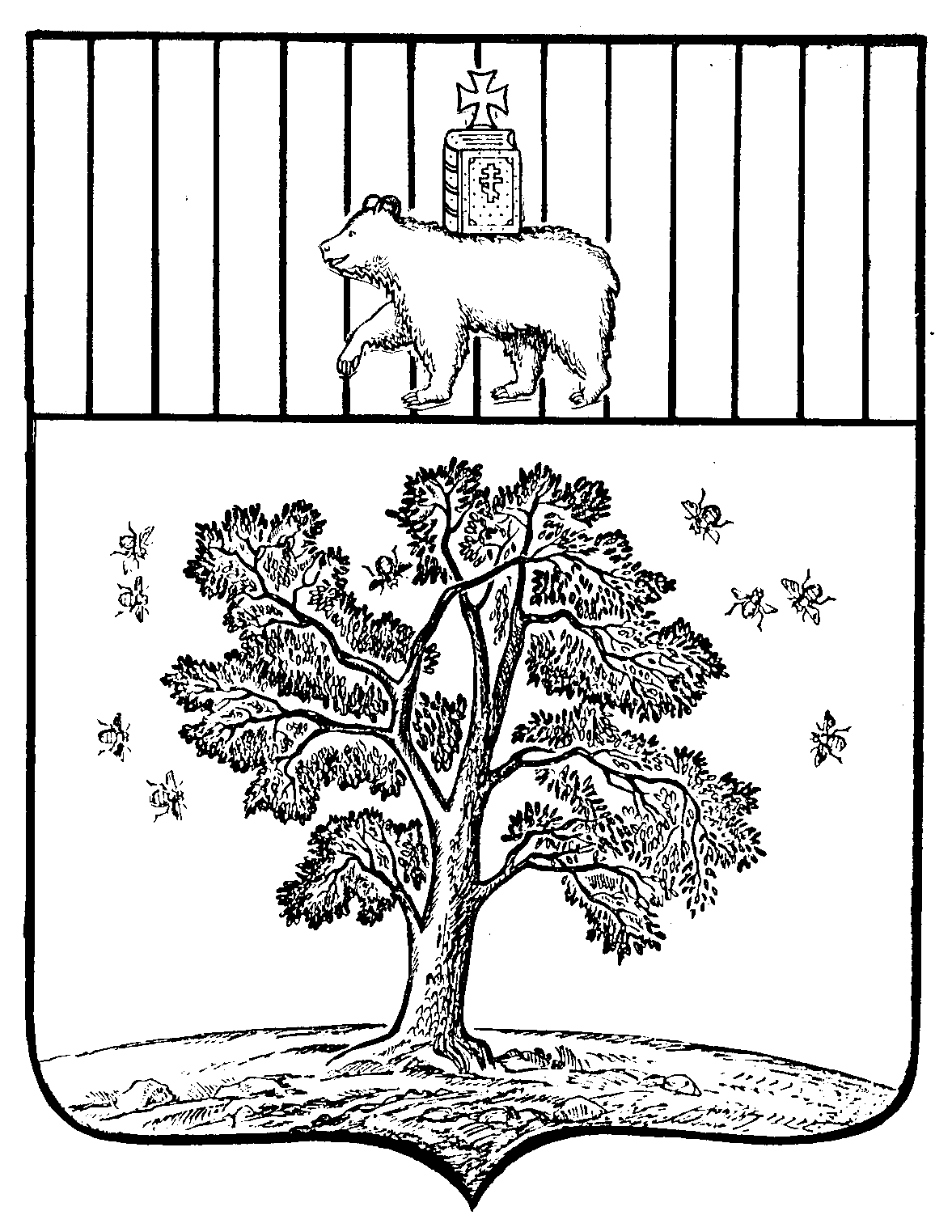 